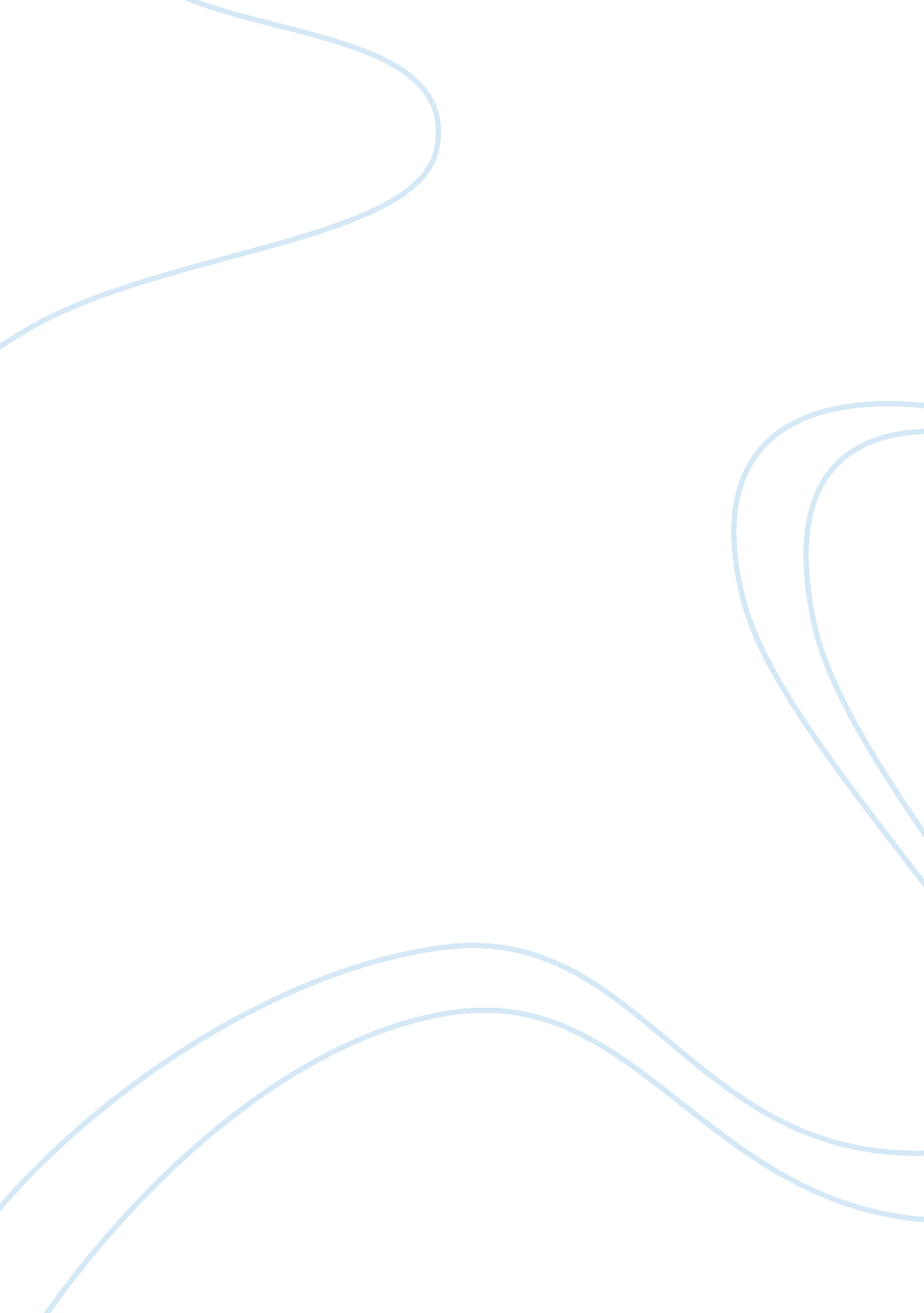 Classics supplemental articles listBusiness, Management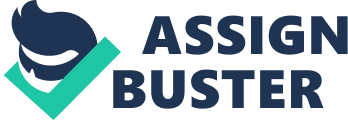 The articles listed below have all been acknowledged as contributing in significant ways to our understanding about change. We refer to them as “ classics. ” Many have been cited extensively in the literature and either share the foundations of the theories and practices discussed in our course or amplify them. They are presented here in the hopes that students will have an interest in digging deeper in their research for the final project and/or that they will refer back to them in their ongoing development as leaders. All have been searched in our EBSCO database and we include ISSN Numbers here for your ease of retrieval. We hope they contribute to your learning about Change Management andLeadership. Beer, M. & Nohria, N. (May/June 2000). Cracking the Code of Change. HarvardBusiness review, 78(3), 133-141 ISSN 00178012 Christensen, C. Overdorf, M. (March/April 2000). Meeting the Challenge of Disruptive Change. Harvard Business Review, 78 (2), 66-76. ISSN 00178012 Beer, M. Eisenstat, R. & Spector, B. (November/December 1990). Why Change Programs Don’t Produce Change. Harvard Business Review, 68 (6), 158-166. ISSN 00178012 Mintzberg, H. (July/August 1987). Crafting Strategy. Harvard Business Review, 65 (4), 66-75. ISSN 00178012 Collins, J. C. & Porras, J. I. (1996, September/October). Building your company’s vision. Harvard Business Review, 74(5), 65-78. ISSN 00178012 Nadler, D. & Tushman, M. (August, 1987). Organizational Frame Bending: Principles for Managing Reorientation. Academy of Management Executive, 3 (3), 194-204. ISSN 08963789 Peiperl, M. & Baruch, Y. (Spring, 1997) Back to Square Zero: The Post-CorporateCareerOrganizational Dynamics, 25 (4), 6-22. ISSN 00902616 Orlikowski, W. & Hufman, D. (Winter 1997) An Improvisational Model for Change Management: the Case of Groupware Technologies. Sloan Management Review, 38 (2), 11-21. ISSN 0019848X 